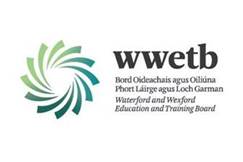 WATERFORD & WEXFORD EDUCATION & TRAINING BOARDBord Oideachais & Oiliúna Port Láirge & Loch GarmanApplications are invited from suitably qualified persons for the following permanent position:Deputy Principal of Bridgetown College, Wexford to take effect from the start of the 2024/2025 academic year (September 1st 2024). Bridgetown College is a multi-denominational, co-educational college with an enrolment of 638 post primary students for September 2024. It is a Category XVI school.To qualify for the above appointments candidates must have:A recognised post-primary teaching qualificationA minimum of 5 years satisfactory teaching experienceRegistration in accordance with Section 30 of the Teaching Council Act 2001Application form and full details for the above position may be obtained from https://www.wwetb.ie/about/organisation/human-resources/vacancies/Completed application forms should be submitted to vacancies@wwetb.ie no later than 4:00pm on Friday 19th July 2024Please note that interviews are expected to take place the week commencing 19th August 2024.Shortlisting may apply.Canvassing by or on behalf of the candidate will automatically disqualify.Late applications will not be accepted.